Deep Learning based Paddy Leaf DiseaseIdentificationMeena G,A N RamyaShree,Anusha L,Jyoti P,Priya EDepartment of CSE,RNS Institute of Technology Bangalore,India ,meenagkannan1998@gmail.com,ramyashree.a.n@rnsit.ac.in,1rn19cs400.anusha@gmail.com,India jyotip0108@gmail.com ,India priyaedavalapathi@gmail.comAbstract—Paddy is one of the most important agricultural commodities  in  the  world  with  a  number of cuisines  scattered across  the globe, which are  incomplete  without  it. In developing countries  like India, paddy has spurred agriculture driven growth in the past century,  when export  of agricultural produce  was the major  source of foreign exchange. At times, the prices face a blow from the demand  side, while at times facing drastic  conditions on the  supply  side. In  such years,  farmers often  cannot  afford  the services of agricultural consultants for tasks such as detection  of leaf diseases and addressing  them at the earliest. The solution we have proposed,  is a low cost system that  uses CNN Algorithm  to detect leaf diseases in the leaves of paddy  plants  with an average93.27%  accuracy   to  make  things  easier  for  both  the  farmers as well as consumers,  since this  would  balance  the  prices  at  a median  price, which is both profit-earning for farmers as well as affordable to the consumers  at all times of the year.Index  Terms—Deep  Learning,  Convolution   Neural  Network(CNN),Perceptron.I.  INTRODUCTIONThe condition of a paddy leaf is an important aspect that affects the yield of paddy, both in terms of quantity as well as quality. Paddy leaf disease detection is an image processing based system that uses visual clues on the leaf surface to know the disease. Earlier, complex computer programs to identify such  diseases  were  never  materialized or  brought  into  the mainstream owing to the affordability of agricultural consul- tants and advisors. However, as the platforms have become more user-friendly than ever, why shouldn’t this decision be revisited? When a  computer is  taught to  simply recognize leaf diseases to begin with- suggesting remedial measures for the  same  can  be  easily  incorporated. Since  diseases affect the appearance of a leaf, which can be perceived by vision, using image processing is a good approach.Unlike in other applications where  a  conflict of  understanding may  hinder project development- the presence of a particular undesirable trait or color on a ‘Paddy leaf’ has a universal bearing across the world[1].A. Convolution Neural NetworkIn deep learning, a convolutional neural network (CNN, or ConvNet) is a class of deep neural network most commonly applied to analyzing visual imagery. They have applications in  diverse  areas.  These  are  regular  versions of  multi-layer perceptrons which are fully connected networks means each neuron in a layer is connected to all other neurons in the next layer. It makes these networks prone to overfitting data. CNN use  hierarchical pattern  which  includes simple  &  complex patterns in the data.B.   CNN ArchitectureA CNN design is shaped by a heap of particular layers that change the info volume into a result volume (for example holding the class scores) through a differentiable capacity. A couple of particular sorts of layers are ordinarily utilized. CNN architecture is roused by the association and usefulness of the visual cortex and intended to mirror the network example of neurons inside the human mind. The neurons inside a CNN are parted into a layered structure such that each arrangement of neurons breaking down a element of the picture.Different CNN layers with description are listed below and Fig.1 describes basic CNN layered Architecture.Convolutional  layer:This  layer is the first step in CNN,here  3*3  part  of  the  given  matrix  which  was  obtained from High-pass filter is given as input. That 3*3 matrix is multiplied with the filter matrix for the corresponding position and their sum is written in the particular position. This is shown in the below figure. This output is given to pooling layer  where  the  matrix  is  further  reduced.  Convolutional Layer.Pooling  layer:  In  Pooling  layer  3*3  matrix  is  reduced  to2*2 matrix, this is done by selecting the maximum of the particular 2*2 matrix for the particular position.Fully   connected   layer:   The  output  of  the  pooling  layer is  flattened and  this  flattened matrix  is  fed  into  the  Fully Connected Layer. In the fully connected layer there are manylayers, Input layer, Hidden layer and Output layers are parts of it. Then this output is fed into the classifier, in this case Softmax Activation Function is  used to  classify the image into  healthy or  a  leaf  with  a  particular disease if  present. Fig.1 shows the Fully connected layer and Output Layer. Output  layer:  It  creates  the  last  probabilities to  decide  a defined class for the picture.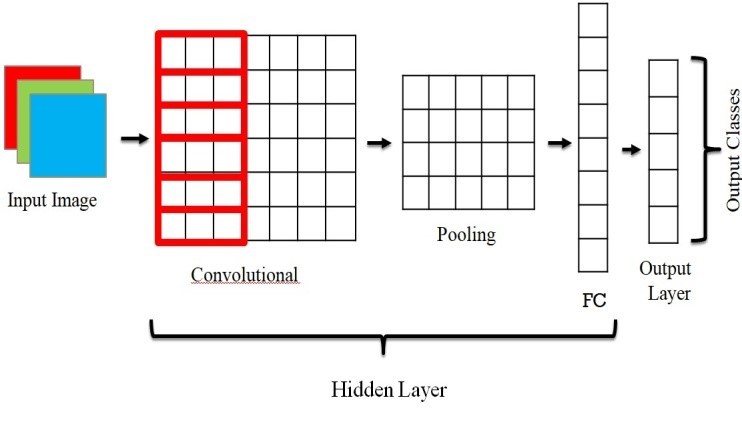 Fig. 1.  CNN Layered ArchitectureII.  LITERATURE REVIEWImage  processing  is  a  wide  area  of  research  field,  the literature survey has been carried out to study the projects and researches previously performed on this same topic. We have found many image processing approaches implemented on various datasets which has motivated us to do this project. Prajwala  T  M,  et  al.proposed  a  technique  called  Leaf Disease Detection using Convolutional Neural Contemporary Computing which predicts tomato leaves diseases.This soft- ware has by far been very successful in detecting leaf diseases accurately to a large extent. Moreover, this piece of software has actually been used on field by the farming community around  Surathkal,Karnataka,India. It  has  really  helped  the farmers  a  lot.  However, tomato  growing  near  Surathkal is not very popular and the software did not manage to reach other places where tomato’s are grown in large quantity.The project was still in its early phases and did not evolve to the full extent. This software used to yield highest accuracy rates, since it was trained by over 54000 images of paddy leaves.One basic thumb rule in machine learning has always been that a higher number of inputs almost always result in better accuracy while classifying.This is another aspect to look into, since a more powerful software, designed perfectly would be similarly accurate with lower number of images in the training dataset. It would be always better to see farmers actually using a softwareto address their day to day problems [2].Akshay Kumar, et al. proposed “Image Based Paddy Leaf Disease Detection” and it was sopnsered by National Institute of Technology, Surathkal, Karnataka 2019 and proposed as an advancement to the discussed technique. The 2018 proposed system used only LeNet, this model uses 4 CNN architecture using LeNet , VGG16, ResNet50 and Xception. This multitude of models were tried on the Plant Leaf dataset. This project yielded better accuracy rates than the previous one which wasproposed at Noida in 2018. The main advantage it had over its predecessor is the implementation of CNN using multiple layers and different algorithm providers. The main difference actually arises out of the use of totally different algorithms which are designed keeping in  mind some concept that is basically completely different from the other provider. This acts as a combination of different ideas. Thus, the fact is that these different layers were able to recognize different features or patterns the previous version missed out on. Though this piece of work has set the performance parameters quite high, even this has not found widespread mainstream use among farmers. Until this is  true, no piece of  software would be considered totally successful[3].Mokhtar, et al. proposed “Paddy leaves diseases detection approach based on Support Vector Machines”.This research work was among the first to use Support Vector Machines to detect leaf diseases in Paddy plants, based on image processing. Although this system didn’t have accuracy as high as those observed in the systems developed by The National Institute of Technology, Surathkal, it was still a pioneer in deploying Support Vector Machines for this purpose. To be noted the data set used for model development contains around16000 images which is lesser than number of images used in the NITK Project, which might have resulted in a drop of model accuracy. As quoted earlier, this is one basic aspect to consider in machine learning- the larger the database for training- the more accuracy the trained model yields. However, it was also the first work to record such an accuracy rate- which was pretty good for a system created to experiment with the behavior of SVMs on leaf disease detection[4].III.  DESIGN CONSIDERATIONThe following considerations are taken into account prior to the proposed model development.A. Image captured but no leaf detectedThis case describes when the camera/dataset captures image, but it does not have the leaf content which the system requires. For this situation a message is shown to the client expressing the issue, that is, the user will be asked to return the picture until the framework can remember it is a picture containing leaf.B. Image captured but not clearThis case describes when the camera/dataset captures image, image with leaf is also recognized but it is not clear. In this case the user will be asked to re-enter the leaf image until the system is able to get a good image else the user can go ahead with the same, results might vary.C. Unable to get an Image into bufferThis case describes when the camera/dataset is unable to get an image into system buffer. In this case the system will report an error because it did not have any data to work with as the image buffer was empty, the system will display the error. The system can handle this as an expectation and proceed with thecode by taking a random buffer values, but again this will lead to mismatch of results.D. System bugs and errorsWhen there are bugs in the program. In this case the system will handle this bug and error by a concept called exception handling, and need to write assertions in the code so that the code can report these bugs and errors, so the client can amend this once found.SYSTEM ARCHITECTUREA System design is the calculated model that characterizes the construction, conduct, and more perspectives on a frame- work. A design portrayal is a proper depiction and portrayal of a framework, coordinated such that supports thinking about the structures.The leaf image is fed as input to leaf disease detection system, in which it subjected to preprocessing and later its features are extracted [5]. The extricated highlights are used by the softmax classifier.The input image is pre-processed and converted to grey scale image to find the Threshold value based on input image. Based on Threshold value further image sharpening is done, then further process is carried out.The proposed architecture described in Fig.2.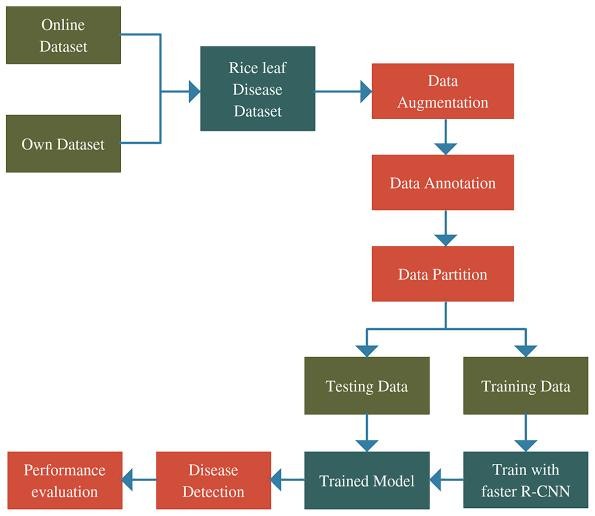 Fig. 2.  Proposed System Architecture.The system which is being used currently performs the task of detecting the type of paddy leaf disease. The input image is fed into system to find out edges and after sharpening the edges, the highlights are extricated and afterwards provided to  classifiers which  are  trained to  identify the  disease.The different stages are listed below.1.RGB to grey scaleIn  the  initial  step  of  proposed  approach,  store  a  solitary variety pixel of a RGB variety picture we will require 8*3= 24 pieces (8 digit for each variety component).Only 8 bit is expected to store a solitary pixel of the picture. Grayscale pictures are a lot simpler to work inside an assortment of undertaking like In numerous morphological activity and picture  division  issue,  it  is  more  straightforward  to  work with  single  layered  picture  (Grayscale  picture  )  than  athree-layered picture  (RGB  variety  picture  )  It  is  likewise simpler to recognize highlights of a picture when we manage a solitary layered picture[6][7].2.Noise RemovalClamor expulsion calculation is the method involved with eliminating or decreasing the commotion from the picture. The clamor expulsion calculations diminish or eliminate the perceivability of commotion by smoothing the whole picture leaving regions close to differentiate limits. Commotion evacuation is the subsequent advance in picture pre-handling. Here the grayscale picture which was gotten in the past advance is given as info. Here we are utilizing Median Filter which is a Noise Removal Technique.Here we are using Median Filter for the Noise Removal Technique [8].3.ThresholdingThresholding is a kind of picture division, where we change the pixels of a picture to make the picture more straightforward to break down. Most often, we use thresholding as a method for choosing areas of interest of a picture, while overlooking the parts we are not worried with.We utilize Basic Global Thresholding [9].4.Image  SharpeningPicture sharpening alludes to any upgrade procedure that features  edges  and  fine subtleties  in  a  picture.  Expanding yields a more honed picture. Picture honing is finished by adding to the first picture a sign relative to a high-pass separated rendition of the image[10].5.Feature   Extraction and  Classification  Feature extraction is a curse of dimensionality decrease method by which an underlying arrangement of crude information is diminished to additional sensible gatherings for handling. In the wording of  AI,  characterization  is  viewed  as  a  case  of  managed learning, i.e. realizing where a preparation set of accurately distinguished perceptions is accessible. The corresponding unsupervised procedure is known as clustering, and involves grouping data into categories based on some measure of inherent similarity or distance[11].6.Noise RemovalMedian Filtering approach has been used to remove the noise.In this filtering approach middle channel is a non-direct computerized sifting strategy, frequently used to eliminate commotion from a picture or sign. Here 0’s are appended at the edges and corners to the matrix which is the representation of the grey scale image. Then for every3*3 matrix, arrange elements in ascending order, then find median/middle element of those 9 elements ,  and write that median value to that particular pixel position [12][13].Algorithm 1 describes proposed CNN based Paddy Leaf disease detection.IV.  RESULT ANALYSISThe proposed system used around 1074 pictures of healthy and unhealthy paddy leaves which are collected from UCI Library and Kaggle public data set.The leaf varieties are described in Fig.3.The proposed system detects paddy leaf disease with an average accuracy of 93.27%.Algorithm  1 : CNN based Paddy Leaf disease detectionBEGIN:1. Build the required libraries.2. Add on two-dimensional convolution layer using ConvT- woDim() in the neural network.3.  Add  on  2-layered  max  pooling  layer  utilizing  max pooling Two Dim() function in the brain organization.4. Apply flattening layer using Flattenmet() function.5. Apply fully connected layer with an activation function of ReLu layer.6. Add on dense layer using denselayer() with an activation function of Softmax method.7. Operate image augmentation using Image InfoGenerator()function.8. Loads up the pictures from training and test sets and put them in different Variables.9. Fit the data and train the model on training dataset using fitgeneratormet() function.10. Test the exactness of sick paddy leaves of the model on the test set.11.  Examine  the  sickness  on  an  irregular  paddy  leaves picture and print the result.END: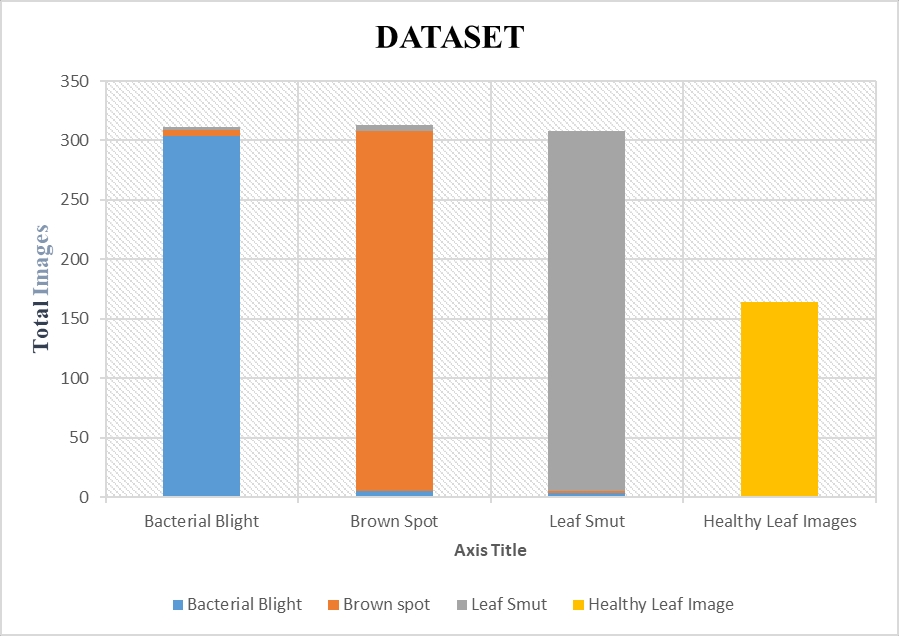 Fig. 3.  Dataset DescriptionA paddy leaf is given as input to the proposed system and it classify it as healthy or not-healthy leaf.If it is not healthy then specific disease categories variations are detected and the  same  described by  the  proposed system.Fig.4 &  Fig.5 describes bacterial paddy leaf and its analysis.Fig.6 & Fig.7 describes brown spot paddy leaf and its analysis. Fig.8 & Fig.9 describes leaf smut diseased paddy leaf image and its analysis.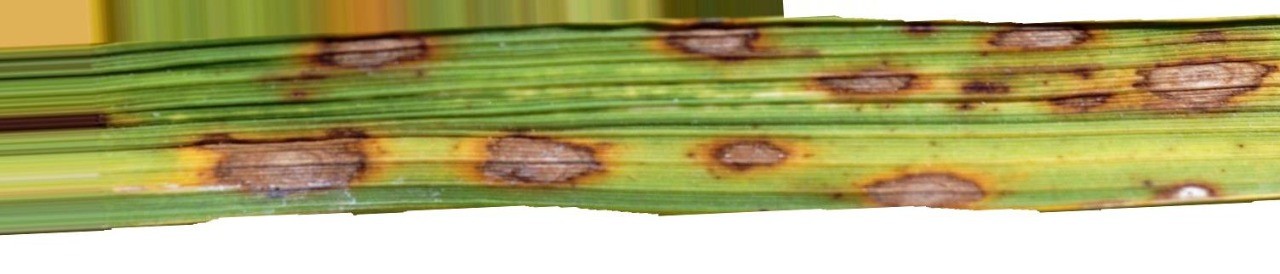 Fig. 4.  Bacterial Diseased Paddy Leaf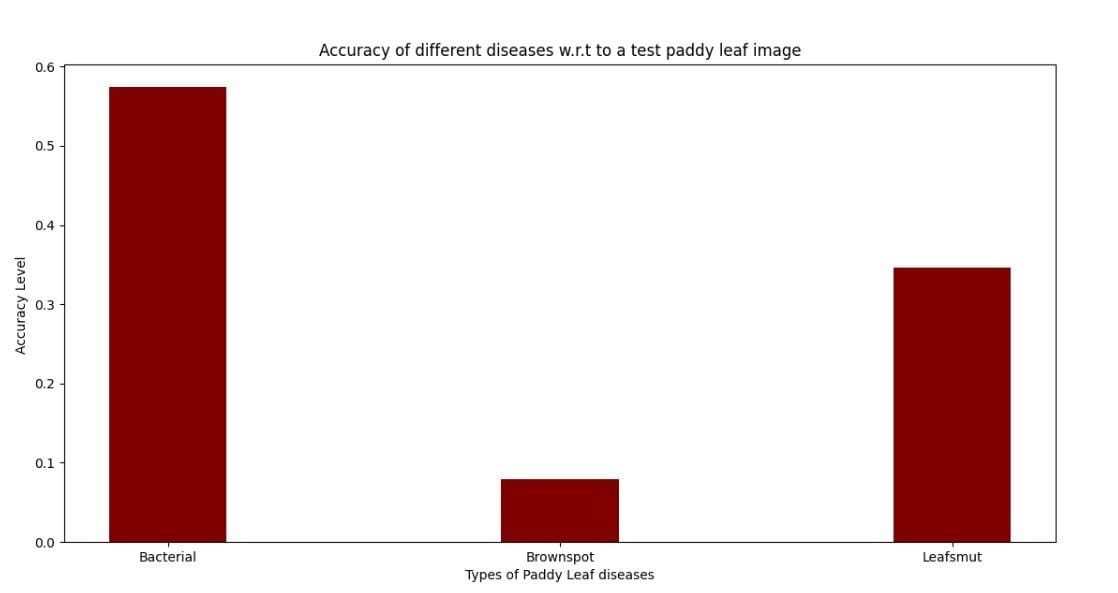 Fig. 5.  Bacterial Diseased Paddy Leaf Image Analysis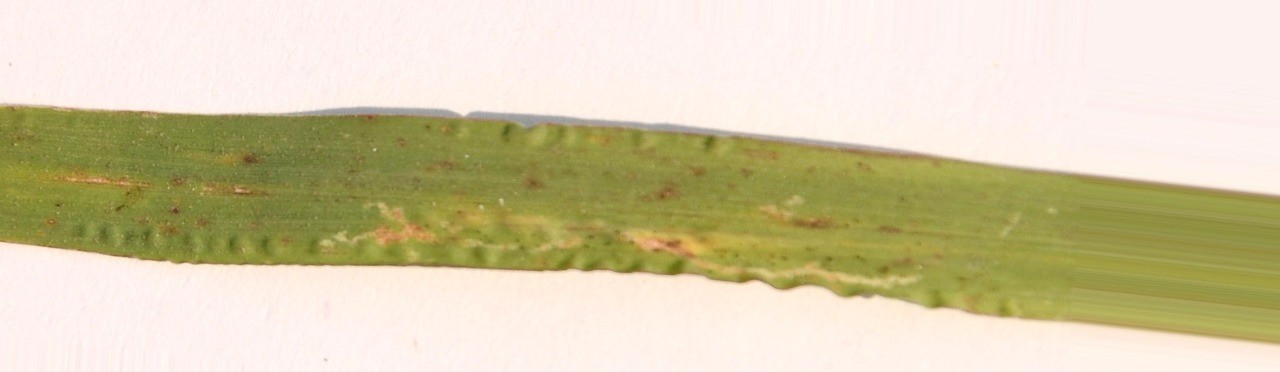 Fig. 6.  Leaf smut Diseased Paddy Leaf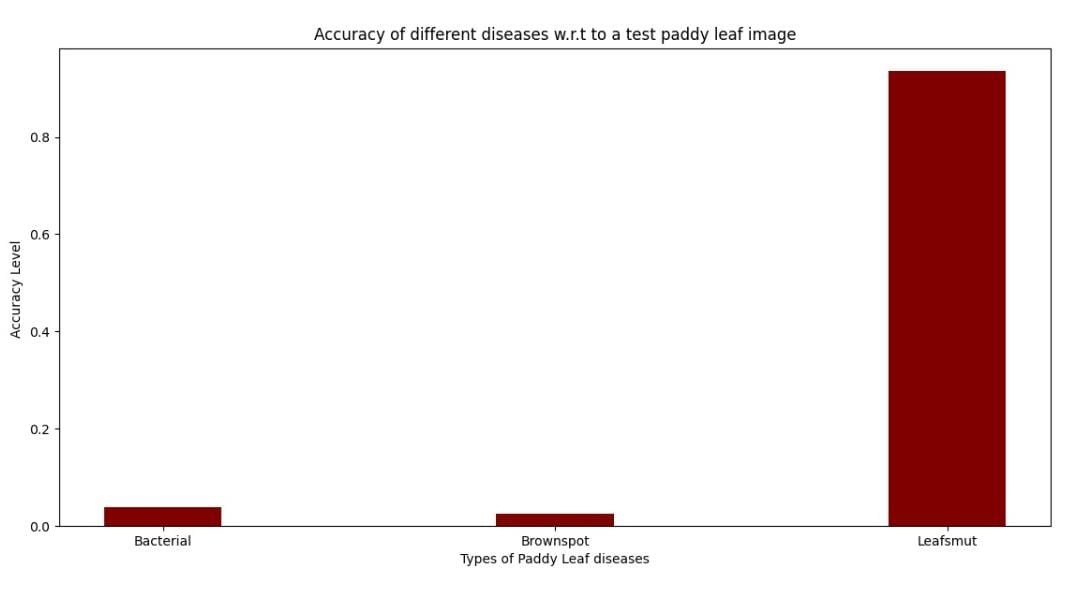 Fig. 7.  Leaf smut Image Analysis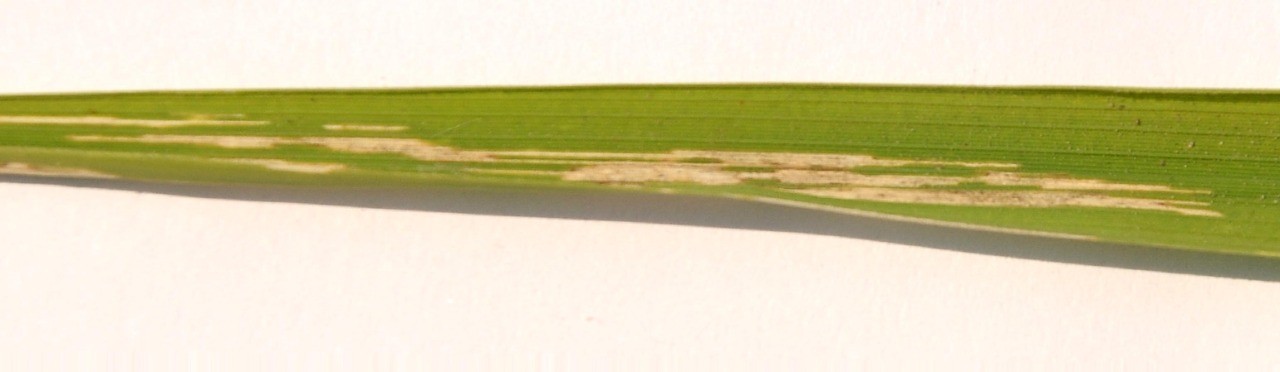 Fig. 8.  Brown spot Diseased Paddy Leaf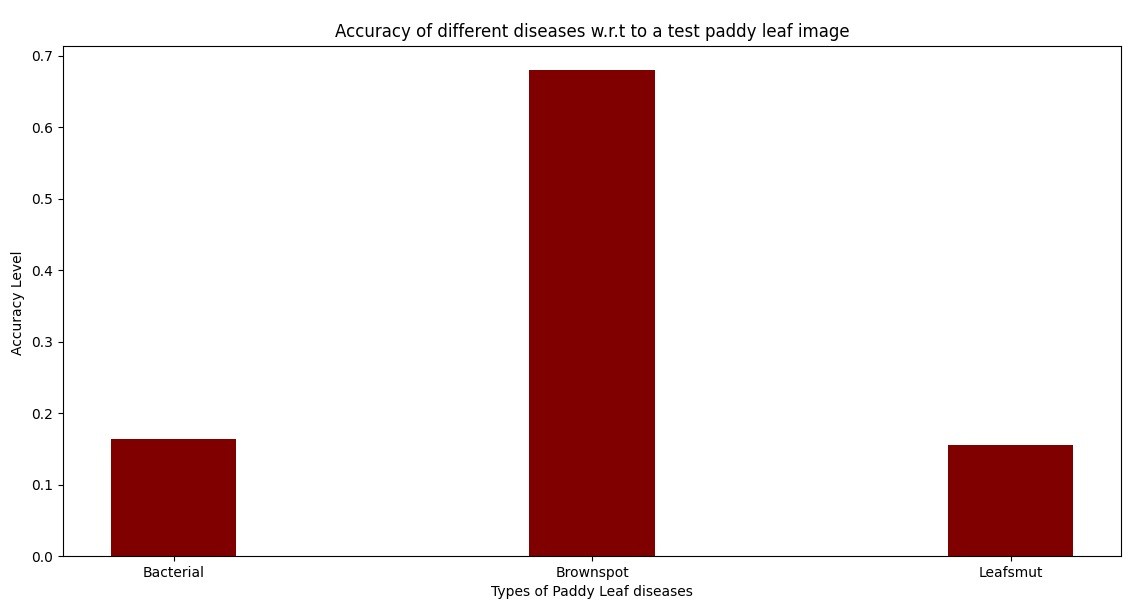 Fig. 9.  Brown spot Image AnalysisV.  CONCLUSION & FUTURE WORKA. ConclusionIn the proposed system ,a simple  unique method is used to detect paddy leaf diseases using various CNN architectures. It center around various techniques for expectation and grouping of leaf sicknesses. The various strategies are examined  for  picture  handling  procedures.  We  can  also alter accessible calculations to get great precision while grouping the disease specific leaves. Precision and early recognition of these sicknesses will assist the farmers such that it avoids the potential risk and forestall tremendous misfortunes. The  strategy utilized here  will  give  the  name of the sickness as the class to which the picture has a place as the outcome. This task likewise assists the farmers with leaf infection categories with a limited quantity of information.B. Future  workAt  the  present  level,  farmers  at  the  lower  end  of  the spectrum may  use  proposed system to  provide pictures of affected leaves as input to the framework and get the name of the disease as the result,which then quoted to a pesticide retailer who can easily be addresses with relevant sprays. The proposed system is also trained for various other paddy leaf disease categories.The large scale deployment of this system by  agrarian authorities over  large parcels of  land  helps to detect epidemic- like diseases right in the inceptive stages and address them on the higher level with ease.REFERENCES[1]  Karunya Rathan, Abirami Devraj, K.Indira, Sarvepalli Jaahnavi “Iden- tification of plant disease using image processing technique”, pp.4-6April,2019.[2]  Prajwala,  T.  M.,  Alla  Pranathi,  Kandiraju  Sai  Ashritha,  Nagaratna B. Chittaragi and Shashidhar G. Koolagudi. “Tomato Leaf Disease Detection Using  Convolutional Neural Networks.” 11th  International Conference on Contemporary Computing (IC3),pp.1-5,2018.[3]  Voleti  Nagaveni  and  B.  K.  Raghavendra.  “A  Review  on  Machine Learning Classification Techniques for Plant Disease Detection.” 5th International Conference on Advanced Computing   Communication Systems (ICACCS),pp:281-284,2019.[4]  Yao,  Qing,  Zexin  Guan,  Yingfeng  Zhou,  Jian  Tang,  Yang  Hu  and Bao-jun Yang. “Application of Support Vector Machine for Detecting Rice Diseases Using Shape and Color Texture Features.” International Conference on Engineering Computation,pp:79-83,2019.[5]  V. Vanitha “Rice disease detection using deep learning”, International Journal of Recent Technology and Engineering (IJRTE) ,Vol 7,Issue- 5, Feb2019.[6]  Hasan, Md. Jahid, Shamim Mahbub, Md. Shahin Alom and Md. Abu Nasim. “Rice Disease Identification and Classification by Integrating Support Vector Machine With Deep Convolutional Neural Network.”1st International Conference on Advances in Science, Engineering andRobotics Technology (ICASERT) pp:1-6,2019.[7]  Maniyath, Shima Ramesh, Vinod P V, Niveditha M, Pooja R., Prasad N, Shashank N and R Hebbar. “Plant Disease Detection Using Machine Learning.”International Conference on Design Innovations for 3Cs Com- pute Communicate Control (ICDI3C) pp:41-45,2018.[8]  N.  Shah  and  S.  Jain,  ”Detection  of  Disease  in  Cotton  Leaf  using Artificial Neural Network,” Amity International Conference on Artificial Intelligence (AICAI), 2019, pp: 473-476,2019.[9]  Chokey, Tenzin and Sarika Jain. “Quality Assessment of Crops using Machine Learning Techniques.” 2019 Amity International Conference on Artificial Intelligence (AICAI) pp: 259-263,2019.[10]  S, Santhosh Kumar and B. K. Raghavendra. “Diseases Detection of Var- ious Plant Leaf Using Image Processing Techniques: A Review.” 20195th International Conference on Advanced Computing  CommunicationSystems (ICACCS) ,pp:313-316,2019.[11]  Islam, Taohidul, Manish Sah, Sudipto Baral and Rudra RoyChoudhury. “A Faster Technique on Rice Disease Detectionusing Image Processing of Affected Area in Agro-Field.” 2018 Second International Confer- ence on Inventive Communication and Computational Technologies (ICICCT),pp:62-66,2018.[12]  Narmadha, Rajasekaran and G. Arulvadivu. “Detection and measure- ment of paddy leaf disease symptoms using image processing.” 2017International Conference on Computer Communication and Informatics(ICCCI),pp: 1-4,2017.[13]  Ramesh  S,  Rice  Blast  Disease  Detection  and  Classification  Us- ing Machine Learning Algorithm. 2nd International Conference on Micro-Electronics and Telecommunication Engineering (ICMETE) pp:255–259,2018